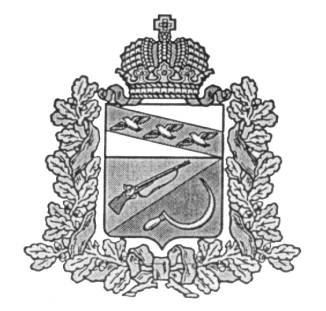 АДМИНИСТРАЦИЯЗНАМЕНСКОГО СЕЛЬСОВЕТАЩИГРОВСКОГО РАЙОНА КУРСКОЙ ОБЛАСТИПОСТАНОВЛЕНИЕот «14» февраля 2019 года    № 21Об утверждении административного регламента Администрации Знаменского сельсовета по предоставлению муниципальной услуги «Выдача разрешений на проведение земляных работ на территории Знаменского сельсовета»	В соответствии с Конституцией Российской Федерации, Федеральным законом от 06 октября 2003 года № 131-ФЗ «Об общих принципах организации местного самоуправления в Российской Федерации», Федеральным законом от 27 июля 2010 года № 210 – ФЗ «Об организации предоставления государственных и муниципальных услуг», Федеральным законом от 19.07.2018 N 204-ФЗ "О внесении изменений в Федеральный закон "Об организации предоставления государственных и муниципальных услуг" в части установления дополнительных гарантий граждан при получении государственных и муниципальных услуг Администрация Знаменского сельсовета Щигровского района  постановляет:1.Утвердить новую редакцию административного регламента по предоставлению муниципальной услуги  «Выдача разрешений на проведение земляных работ на территории Знаменского сельсовета».2.Постановление Администрации Знаменского сельсовета Щигровского района Курской области от 25.10.2016 года № 86 «Об утверждении  административногорегламента по предоставлению  муниципальной услуги «Выдача разрешений на проведение земляных работ на территории Знаменского сельсовета»  считать утратившими силу. 3. Контроль за выполнением настоящего постановления возложить на заместителя Главы администрации Знаменского сельсовета Носореву Т.А.4. Постановление  вступает  в силу  со  дня  его обнародования. Глава Знаменского сельсовета Щигровского района                                 Г.И. Рыжкова                             УТВЕРЖДЕНпостановлением АдминистрацииЗнаменского сельсоветаЩигровского района Курской областиот «14» февраля 2019 года  № 21Административный регламент Администрации Знаменского сельсовета Щигровского района Курской области по предоставлению муниципальной услуги «Выдача разрешений на проведение земляных работ на территории Знаменского сельсовета»1. Общие положения1.1. Предмет регулирования административного регламента1.1. Административный регламент по предоставлению муниципальной услуги «Выдача разрешений  на проведение земляных работ на территории Пригродненского сельсовета» (далее – административный регламент) определяет сроки и последовательность действий (административных процедур) при осуществлении полномочий по предоставлению муниципальной услуги по выдаче ордеров на проведение земляных работ (далее — муниципальная услуга). Административный регламент разработан в целях повышения качества предоставления муниципальной услуги, создания комфортных условий для участников отношений.1.2. Круг заявителейЗаявителями являются физические, юридические лица (за исключением государственных органов и их территориальных органов, органов государственных внебюджетных фондов),, имеющие намерение произвести вырубку и (или) пересадку деревьев и кустарников либо их уполномоченные представители (далее - заявители).1.3 Требования к порядку информирования о предоставлениимуниципальной услуги   1.3.1. Порядок получения информации заявителями по вопросам предоставления муниципальной услуги и услуг, которые являются необходимыми и обязательными для предоставления муниципальной услуги, сведений о ходе предоставления указанных услуг, в том числе на официальном сайте органа местного самоуправления Курской области, являющегося разработчиком регламента, в федеральной государственной информационной системе "Единый портал государственных и муниципальных услуг (функций)" (далее - Единый портал)Информирование заявителей по вопросам предоставления  муниципальной услуги, в том числе о ходе предоставления  муниципальной услуги, проводится путем устного информирования, письменного информирования (в том числе в электронной форме). Информирование заявителей организуется следующим образом:индивидуальное информирование (устное, письменное);публичное информирование (средства массовой информации, сеть «Интернет»).Индивидуальное устное информирование осуществляется специалистами Администрации Знаменского сельсовета Щигровского района (далее  - Администрация) Курской области  при обращении заявителей за информацией лично (в том числе по телефону).График работы Администрации, график личного приема заявителей размещается в  информационно - телекоммуникационной сети «Интернет» на официальном сайте Администрации и на информационном стенде.Специалисты принимают все необходимые меры для предоставления заявителю полного и оперативного ответа на поставленные вопросы, в том числе с привлечением иных компетентных специалистов.Ответ на устное обращение с согласия заявителя предоставляется в устной форме в ходе личного приема. В остальных случаях в установленный законом срок предоставляется  письменный ответ по существу поставленных в устном обращении вопросах.Если для подготовки ответа требуется продолжительное время, специалист может предложить заявителю обратиться за необходимой информацией в удобных для него формах и способах повторного консультирования через определенный промежуток времени.Время индивидуального устного информирования (в том числе по телефону) заявителя не может превышать 10 минут. Ответ на телефонный звонок содержит  информацию о наименовании органа, в который позвонил заявитель, фамилию, имя, отчество (последнее - при наличии) и должность специалиста, принявшего телефонный звонок.  При невозможности принявшего звонок специалиста самостоятельно ответить на поставленные вопросы телефонный звонок переадресовывается (переводится) на другое должностное лицо или обратившемуся гражданину сообщается номер телефона, по которому он может получить необходимую информацию.Во время разговора специалисты четко произносят слова, избегают  «параллельных разговоров» с окружающими людьми и не прерывают  разговор, в том числе по причине поступления звонка на другой аппарат.При ответах на телефонные звонки и устные обращения специалисты соблюдают  правила служебной этики.Письменное, индивидуальное информирование осуществляется в письменной форме за подписью главы района. Письменный ответ предоставляется в простой, четкой и понятной форме и содержит ответы на поставленные вопросы,  а также  фамилию, имя, отчество (при наличии) и номер телефона исполнителя и должность, фамилию и инициалы лица, подписавшего ответ.  Письменный ответ по существу поставленных в письменном заявлении вопросов направляется заявителю в течение 30 календарных дней со дня его регистрации в Администрации.Ответ на обращение направляется в форме электронного документа по адресу электронной почты, указанному в обращении, поступившем  в Администрацию  или должностному лицу в форме электронного документа, и в письменной форме по почтовому адресу, указанному в обращении, поступившем в  Администрацию или должностному лицу в письменной форме. Кроме того,  на поступившее в обращение, содержащее предложение, заявление или жалобу, которые затрагивают интересы неопределенного круга лиц, в частности на обращение, в котором обжалуется судебное решение, вынесенное в отношении неопределенного круга лиц, ответ, в том числе с разъяснением порядка обжалования судебного решения, может быть размещен с соблюдением требований части 2 статьи 6 Федерального закона «О порядке рассмотрения обращений граждан Российской Федерации» на официальном сайте Администрации в информационно-телекоммуникационной сети "Интернет."Должностное лицо не вправе осуществлять консультирование заявителей, выходящее за рамки информирования о стандартных процедурах и условиях оказания муниципальной услуги и влияющее прямо или косвенно на индивидуальные решения заявителей.Публичное  информирование об услуге и о порядке ее оказания осуществляется Администрацией путем размещения информации на информационном стенде в занимаемых ими помещениях, а также с использованием информационно-телекоммуникационных технологий, в том числе посредством размещения на официальных сайтах в информационно - телекоммуникационной сети «Интернет».На Едином портале можно получить информацию о:- круге заявителей;-  сроке предоставления муниципальной услуги;- результате предоставления муниципальной услуги, порядок выдачи результата муниципальной услуги;- исчерпывающем  перечне  оснований для приостановления предоставления муниципальной услуги или отказа в предоставлении муниципальной услуги;- о праве заявителя на досудебное (внесудебное) обжалование действий (бездействия) и решений, принятых (осуществляемых) в ходе предоставления муниципальной услуги;- формы заявлений (уведомлений, сообщений), используемые при предоставлении муниципальной услуги.Информация о муниципальной услуге предоставляется бесплатно. 1.3.2. Порядок, форма, место размещения и способы получения справочной информации, в том числе на стендах в местах предоставления муниципальной услуги и услуг, которые являются необходимыми и обязательными для предоставления муниципальной услуги, и в многофункциональном центре предоставления государственных и муниципальных услугНа информационных стендах в помещении, предназначенном для предоставления муниципальной услуги,  размещается следующая информация:краткое описание порядка предоставления муниципальной услуги;извлечения из настоящего Административного регламента с приложениями (полная версия на официальном сайте Администрации в информационно-телекоммуникационной сети «Интернет»);месторасположение, график (режим) работы, номера телефонов, адреса официальных сайтов и электронной почты органов, в которых заявители могут получить документы, необходимые для предоставления муниципальной услуги;перечни документов, необходимых для предоставления муниципальной услуги, и требования, предъявляемые  к этим документам;порядок обжалования решения, действий или бездействия должностных лиц, предоставляющих муниципальную услугу;основания для отказа в предоставлении муниципальной услуги;основания для приостановления предоставления муниципальной услуги;порядок информирования о ходе предоставления муниципальной услуги;порядок получения консультаций;образцы оформления документов, необходимых для предоставления муниципальной услуги, и требования к ним.Тексты материалов печатаются удобным для чтения шрифтом (размером не меньше 14), без исправлений, наиболее важные места выделяются полужирным шрифтом.Справочная информация (местонахождение и графики работы Администрации,  структурных подразделений Администрации, предоставляющих муниципальную услугу, государственных и муниципальных органов и организаций, обращение в которые необходимо для получения муниципальной услуги; справочные телефоны Администрации, организаций, участвующих в предоставлении муниципальной  услуги, в том числе номер телефона-автоинформатора; адрес официального сайта Администрации, а также электронной почты и (или) формы обратной связи Администрации, предоставляющей  муниципальную услугу, в сети «Интернет») размещена на  официальном сайте Администрации  http://znamenka.rkursk.ru и  на Едином портале https://www.gosuslugi.ru.».II. Стандарт предоставления муниципальной услуги.2.1. Наименование муниципальной услуги.Наименование муниципальной услуги - «Выдача разрешений на проведение земляных работ на территории Знаменского сельсовета»2.2. Наименование органа местного самоуправления, предоставляющего муниципальную услугу2.2.1. Муниципальная услуга предоставляется Администрацией  муниципального образования «Знаменский сельсовет» Щигровского района Курской области (далее – Администрация).2.2.2. В предоставлении муниципальной услуги участвуют:- Управление Федеральной службы государственной регистрации, кадастра и картографии по Курской области;- Управление Федеральной налоговой службы  по Курской области.  В соответствии с требованиями  пункта 3 части 1 статьи 7 Федерального закона от 27.07.2010 года № 210-ФЗ «Об организации предоставления государственных и муниципальных услуг»  Администрация  не вправе требовать от заявителя осуществления действий, в том числе согласований, необходимых для получения муниципальной услуги и связанных с обращением в иные государственные органы, органы  местного самоуправления,   организации, за исключением получения услуг и получения документов  и информации, предоставляемых в результате предоставления таких услуг,  включенных в перечень услуг, которые являются необходимыми и обязательными для предоставления муниципальных услуг, утвержденных нормативным правовым актом представительного органа местного самоуправления.2.3. Описание результата предоставления муниципальной услугиРезультатом предоставления муниципальной услуги является:- выдача, продление разрешения на право производства земляных работ;- отказ в выдаче, продлении разрешения на право производства земляных работ с указанием причин;2.4. Срок предоставления муниципальной услугиПисьменное обращение, поступившее в орган местного самоуправления или должностному лицу в соответствии с их компетенцией рассматривается в течение 30 календарных дней со дня регистрации письменного обращения, с учетом межведомственного взаимодействия.           Срок приостановления предоставления муниципальной услуги не предусмотрен.           Срок выдачи документов, являющихся результатом предоставления муниципальной услуги, составляет  3 рабочих дня,  следующих за днем принятия решения о предоставлении услуги или отказе в предоставлении услуги2.5. Нормативные правовые акты, регулирующие предоставление муниципальной  услугПеречень нормативных правовых актов, регулирующих предоставление муниципальной  услуги  (с  указанием их реквизитов и источников официального опубликования), размещен на официальном сайте  Администрации http://znamenka.rkursk.ru,   в сети «Интернет», на Едином портале https://www.gosuslugi.ru.2.6. Исчерпывающий перечень документов, необходимых в соответствии с нормативными правовыми актами для предоставления муниципальной услуги и услуг,   которые являются необходимыми и обязательными для предоставления муниципальной услуги, подлежащих представлению заявителем,  способы  их получения заявителем, в том числе в электронной форме, порядок их представления2.6.1. Для получения ордера на право производства земляных работ строительная (подрядная) организация должна представить в Администрацию следующие документы:- заявление на получение разрешения;- согласованный рабочий проект;- график производства работ, утвержденный руководителем организации;- схему организации движения транспорта и пешеходов в случае закрытия или ограничения движения на период производства работ;- обязательства специализированной организации по восстановлению дорожных покрытий;- распорядительный документ (приказ) строительной (подрядной) организации о назначении ответственного за производство работ;- документ, подтверждающий право на производство соответствующих видов работ.Для получения разрешения на право производства земляных работ гражданин должен представить в Администрацию следующие документы:- заявление на получение разрешения;- согласованный рабочий проект;- схему организации движения транспорта и пешеходов в случае закрытия или ограничения движения на период производства работ;- правоустанавливающие документы на объект недвижимости (жилой дом, земельный участок), если сведения о таких документах отсутствуют в Едином государственном реестре прав на недвижимое имущество и сделок с ним2.6.2. Копии документов представляются заявителем с предъявлением оригинала, если копии не удостоверены в нотариальном порядке.Требовать от заявителя представления документов, не предусмотренных настоящим административным регламентом, не допускается.Заявитель вправе представить иные документы и предложения к заявлению, документам и материалам, предусмотренным настоящим административным регламентом.Документы представляются заявителем в Администрацию сельсовета непосредственно или направляются по почте ценным письмом с уведомлением о вручении и описью вложения.2.7. Исчерпывающий перечень документов, необходимых в соответствии с нормативными правовыми актами для предоставления муниципальной услуги, которые находятся в распоряжении государственных органов, органов местного самоуправления и иных органов, участвующих в предоставлении муниципальной услуги, и которые заявитель вправе представить, а также способы их получения заявителями, в том числе в электронной форме, порядок их представленияДля предоставления муниципальной услуги Администрация Знаменского сельсовета в рамках межведомственного взаимодействия запрашивает данные документы:- выписка из ЕГРП о зарегистрированных правах на недвижимое имущество и сделок с ним на указанный в заявлении объект или уведомление об отсутствии в ЕГРП запрашиваемых сведений о зарегистрированных правах на указанный в заявлении объект;- выписка из ЕГРП  о правах на здания, сооружения, находящиеся на указанном в заявлении, или уведомление об отсутствии в ЕГРП запрашиваемых сведений о зарегистрированных правах на здания, сооружения, находящиеся на указанном в заявлении.- выписка из Единого государственного реестра юридических лиц (при подаче заявления юридическим лицом);- выписка из Единого государственного реестра индивидуальных предпринимателей (при подаче заявления индивидуальным предпринимателем).Заявитель вправе представить указанные документы самостоятельно. Непредставление заявителем указанных документов не является основанием для отказа заявителю в предоставлении услуги.           Непредставление (несвоевременное представление) органом или организацией по межведомственному запросу документов и информации, которые находятся в распоряжении соответствующих органов либо организаций, предоставляющих государственные (муниципальные) услуги  в Администрацию не может являться основанием для отказа в предоставлении заявителю муниципальной услуги. 2.8.Указание на запрет требовать от заявителяНе допускается требовать от заявителя:- представления документов и информации или осуществления действий, представление или осуществление которых не предусмотрено нормативными правовыми актами, регулирующими отношения, возникающие в связи с предоставлением муниципальной услуги;- представления документов и информации, в том числе подтверждающих  внесение  заявителем платы за предоставление муниципальной услуги, которые находятся в распоряжении органов, предоставляющих государственные услуги, органов, предоставляющих  муниципальные услуги, иных государственных органов,  органов местного самоуправления либо подведомственных государственным органам и органам местного самоуправления организаций, участвующих в предоставлении предусмотренных частью 1 статьи 1 Федерального закона от 27 июля . № 210-ФЗ «Об организации предоставления государственных и муниципальных услуг», муниципальных услуг,  в соответствии с нормативными правовыми актами Российской Федерации, нормативными правовыми актами Курской области, муниципальными   правовыми   актами,   за   исключением документов, включенных в определенный частью 6 статьи    7 Федерального закона  от 27 июля . № 210-ФЗ «Об организации предоставления государственных и муниципальных услуг», перечень документов. Заявитель вправе представить указанные документы и информацию  по собственной инициативе.-осуществления действий, в том числе согласований, необходимых для получения муниципальной услуги и связанных с обращением в иные государственные органы, органы местного самоуправления, организации, за исключением получения услуг, включенных в перечни, указанные в части 1 статьи 9 Федерального закона от 27 июля 2010 г. № 210-ФЗ, и получения документов и информации, предоставляемых в результате предоставления таких услуг;- представления документов и информации, отсутствие и (или) недостоверность которых не указывались при первоначальном отказе в приеме документов, необходимых для предоставления государственной или муниципальной услуги, либо в предоставлении государственной или муниципальной услуги, за исключением следующих случаев:а) изменение требований нормативных правовых актов, касающихся предоставления государственной или муниципальной услуги, после первоначальной подачи заявления о предоставлении государственной или муниципальной услуги;б) наличие ошибок в заявлении о предоставлении государственной или муниципальной услуги и документах, поданных заявителем после первоначального отказа в приеме документов, необходимых для предоставления государственной или муниципальной услуги, либо в предоставлении государственной или муниципальной услуги и не включенных в представленный ранее комплект документов;в) истечение срока действия документов или изменение информации после первоначального отказа в приеме документов, необходимых для предоставления государственной или муниципальной услуги, либо в предоставлении государственной или муниципальной услуги;г) выявление документально подтвержденного факта (признаков) ошибочного или противоправного действия (бездействия) должностного лица органа, предоставляющего государственную услугу, или органа, предоставляющего муниципальную услугу, государственного или муниципального служащего, работника многофункционального центра, работника организации, предусмотренной частью 1.1 статьи 16 настоящего Федерального закона, при первоначальном отказе в приеме документов, необходимых для предоставления государственной или муниципальной услуги, либо в предоставлении государственной или муниципальной услуги, о чем в письменном виде за подписью руководителя органа, предоставляющего государственную услугу, или органа, предоставляющего муниципальную услугу, руководителя многофункционального центра при первоначальном отказе в приеме документов, необходимых для предоставления государственной или муниципальной услуги, либо руководителя организации, предусмотренной частью 1.1 статьи 16 настоящего Федерального закона, уведомляется заявитель, а также приносятся извинения за доставленные неудобства.2.9. Исчерпывающий перечень оснований для отказа в приеме документов, необходимых для предоставления муниципальной услугиОснований для отказа в приеме документов, необходимых для предоставления муниципальной услуги, законодательством не предусмотрено.2.10. Исчерпывающий перечень оснований для приостановленияили отказа в предоставлении муниципальной услуги      2.10.1. Оснований для приостановления предоставления муниципальной услуги законодательством Российской Федерации не предусмотрено.2.10.2. Администрация отказывает в выдаче ордера на право проведения земляных работ на территории сельского поселения :1) выявление в заявлении и (или) в прилагаемых к нему документах недостоверной, искаженной или неполной информации, в том числе представление заявителем документов, срок действия которых на момент поступления в Администрацию, в соответствии с действующим законодательством, истек; 2) непредставление заявителем одного или более документов, указанных в пункте 2.6. административного регламента; 2.11. Перечень услуг, которые являются необходимыми и обязательными для предоставления муниципальной услуги, в том числе сведения о документе (документах), выдаваемом (выдаваемых) организациями, участвующими в предоставлении муниципальной услугиУслуги, являющиеся необходимыми и обязательными для предоставления муниципальной услуги, не предусмотрены.2.12. Порядок, размер и основания взимания государственной пошлины или иной платы, взимаемой за предоставление муниципальной услугиПредоставление муниципальной услуги осуществляется на бесплатной основе.2.13. Порядок, размер и основания взимания платы за предоставление услуг, которые являются необходимыми и обязательными для предоставления муниципальной услугиУслуги, являющиеся необходимыми и обязательными для предоставления муниципальной услуги, не предусмотрены.2.14. Максимальный срок ожидания в очереди при подаче запроса о предоставлении муниципальной услуги и при получении результата предоставления услугиМаксимальное время ожидания в очереди при подаче документов для предоставления услуги и получении конечного результата услуги - 15 минут.2.15. Срок и порядок регистрации запроса заявителя о предоставлении муниципальной услуги 2.15.1. При непосредственном обращении заявителя лично, максимальный срок регистрации заявления – 15 минут.  2.15.2. Запрос заявителя о предоставлении муниципальной услуги,  направленный почтовым отправлением, по электронной почте подлежит обязательной регистрации в порядке общего делопроизводства в срок не позднее 1 рабочего дня, следующего за днем обращения заявителя.2.15.3.Специалист, ответственный за прием документов:- проверяет документы на соответствие требованиям    подраздела  2.6. настоящего Административного регламента;- при необходимости оказывает помощь заявителю в оформлении заявления;- при необходимости заверяет  копии документов;- регистрирует заявление с прилагаемыми документами;- сообщает заявителю о сроке  предоставления муниципальной услуги.2.16. Требования к помещениям, в которых предоставляются муниципальная услуга, услуга, предоставляемая организацией, участвующей в предоставлении муниципальной услуги, к месту ожидания и приема заявителей, размещению и оформлению визуальной, текстовой и мультимедийной информации о порядке предоставления таких услуг, в том числе к обеспечению доступности для инвалидов указанных объектов в соответствии с законодательством Российской Федерации о социальной защите инвалидов2.16.1. Помещения, в которых предоставляется  муниципальная услуга, обеспечиваются компьютерами, средствами связи, включая доступ к информационно-телекоммуникационной сети «Интернет», оргтехникой, канцелярскими принадлежностями, информационными и справочными материалами, наглядной информацией, стульями и столами, средствами пожаротушения и оповещения о возникновении чрезвычайной ситуации, доступом к региональной системе межведомственного электронного взаимодействия, а также обеспечивается доступность для инвалидов к указанным помещениям в соответствии с законодательством Российской Федерации о социальной защите инвалидов.Места ожидания заявителей оборудуются стульями и (или) кресельными секциями, и (или) скамьями.2.16.2. Информационные материалы, предназначенные для информирования заявителей о порядке предоставления муниципальной услуги, размещаются на информационных стендах, расположенных в местах, обеспечивающих доступ к ним заявителей, и обновляются при изменении действующего законодательства, регулирующего предоставление муниципальной услуги, и справочных сведений.2.16.3. Обеспечение доступности для инвалидов.Администрация обеспечивает условия  доступности для инвалидов объектов и услуг в соответствии с требованиями, установленными законодательными и иными нормативными правовыми актами, которые включают:возможность беспрепятственного входа в помещение  и выхода из него;сопровождение инвалидов, имеющих стойкие расстройства функции зрения и самостоятельного передвижения, и оказание им помощи;надлежащее размещение оборудования и носителей информации, необходимых для обеспечения беспрепятственного доступа инвалидов в помещение с учетом ограничений их жизнедеятельности;содействие со стороны должностных лиц, при необходимости, инвалиду при входе в объект и выходе из него;оборудование на прилегающих к зданию территориях мест для парковки автотранспортных средств инвалидов;сопровождение инвалидов, имеющих стойкие расстройства функции зрения и самостоятельного передвижения, по территории объекта;проведение инструктажа должностных лиц, осуществляющих первичный контакт с получателями услуги, по вопросам работы с инвалидами;допуск в помещение  собаки-проводника при наличии документа, подтверждающего ее специальное обучение, выданного по форме, установленной федеральным органом исполнительной власти, осуществляющим функции по выработке и реализации государственной политики и нормативно-правовому регулированию в сфере социальной защиты населения;оказание должностными лицами инвалидам необходимой помощи, связанной с разъяснением в доступной для них форме порядка предоставления и получения услуги, оформлением необходимых для ее предоставления документов, ознакомлением инвалидов с размещением кабинетов, последовательностью действий, необходимых для получения услуги;допуск в помещение сурдопереводчика и тифлосурдопереводчика;предоставление, при необходимости, услуги по месту жительства инвалида или в дистанционном режиме;оказание должностными  лицами Администрации иной необходимой инвалидам помощи в преодолении барьеров, мешающих получению ими услуг наравне с другими лицами.2.17. Показатели доступности и качества муниципальной услуги, в том числе количество взаимодействий заявителя с должностными лицами при предоставлении муниципальной услуги и их продолжительность, возможность получения муниципальной услуги в многофункциональном центре предоставления государственных и муниципальных услуг, возможность получения информации о ходе предоставления муниципальной услуги, в том числе с использованием информационно-коммуникационных технологийПоказатели доступности муниципальной услуги:транспортная или пешая доступность к местам предоставления муниципальной услуги;доступность обращения за предоставлением муниципальной услуги, в том числе для лиц с ограниченными возможностями здоровья;наличие полной и понятной информации о местах, порядке и сроках предоставления муниципальной  услуги в общедоступных местах помещений органов, предоставляющих муниципальную услугу, в информационно-телекоммуникационных сетях общего пользования (в том числе в сети Интернет), средствах массовой информации, информационных материалах (брошюрах, буклетах и т.д.).Показатели качества муниципальной услуги:полнота и актуальность информации о порядке предоставления муниципальной услуги;соблюдение сроков предоставления муниципальной услуги и сроков выполнения административных процедур при предоставлении муниципальной услуги; наличие необходимого и достаточного количества специалистов, а также помещений, в которых предоставляется муниципальная услуга,  в целях соблюдения установленных настоящим Административным регламентом сроков предоставления муниципальной услуги;количество взаимодействий заявителя с должностными лицами при предоставлении муниципальной услуги и их продолжительность отсутствие очередей при приеме и выдаче документов заявителям;отсутствие обоснованных жалоб на действия (бездействие) специалистов и уполномоченных должностных лиц;отсутствие  жалоб на некорректное, невнимательное отношение специалистов и уполномоченных должностных лиц к заявителям.2.18. Иные требования, в том числе учитывающие особенности предоставления муниципальной  услуги в электронной   форме.Муниципальная услуга в электронной форме в настоящее время не предоставляется.III. Состав, последовательность и сроки выполнения административных процедур, требования к порядку их выполнения, в том числе особенности выполнения административных процедур в электронной формеПоследовательность административных действий (процедур)Предоставление муниципальной услуги осуществляется посредством выполнения следующих административных процедур:- прием и регистрация документов;- формирование и направление межведомственных запросов в органы (организации), участвующие в предоставлении муниципальной услуги- рассмотрение представленных заявителем документов на предмет их соответствия требованиям, установленным законодательством Российской Федерации, с оценкой их полноты и достоверности;- оформление результата предоставления муниципальной услуги.;      - выдача документа, являющегося результатом предоставления муниципальной услуги      -порядок исправления допущенных опечаток и ошибок в выданных в результате предоставления  муниципальной услуги документах.3.1. Прием и регистрация  документов3.1.1. Основанием для начала административной процедуры является поступление  в Администрацию  заявления и  документов, предусмотренных пунктом  2.6.1 настоящего Административного   регламента;3.1.2. При получении заявления специалист Администрации, ответственный за предоставление муниципальной услуги,   (далее - ответственный исполнитель): 1)  проверяет  правильность оформления заявления; В случае неправильного оформления заявления о предоставлении муниципальной услуги,  ответственный исполнитель  оказывает помощь заявителю в оформлении заявления.2) сверяет подлинники и копии документов, верность которых не засвидетельствована в установленном законом порядке, если документы представлены заявителем лично;3)  заполняет расписку о приеме (регистрации) заявления;     4) вносит запись о приеме заявления в Журнал регистрации заявлений.3.1.3. Срок выполнения административной  процедуры составляет  1 рабочий день.3.1.4. Критерием принятия решения  является  обращение заявителя за получением муниципальной  услуги.3.1.5. Результатом выполнения административной процедуры является прием и регистрация поступившего заявления и прилагаемых к нему документов.3.1.6.  Способ фиксации результата  выполнения административной процедуры - запись в Журнале регистрации заявлений. 3.2. Формирование и направление межведомственных запросов в органы (организации), участвующие в предоставлении муниципальной услуги3.2.1. Основанием для  начала административной процедуры является непредставление заявителем по собственной инициативе документов, указанных в  подразделе  2.7. настоящего Административного  регламента.3.2.2. Ответственный исполнитель в течение двух рабочих дней со дня поступления заявления в Администрацию осуществляет подготовку и направление межведомственных запросов в органы (организации), участвующие в предоставлении муниципальной услуги. 3.2.3. Межведомственный запрос направляется в форме электронного документа с использованием единой системы межведомственного электронного взаимодействия и подключаемых к ней региональных систем межведомственного электронного взаимодействия.При отсутствии технической возможности формирования и направления межведомственного запроса в форме электронного документа по каналам системы межведомственного электронного взаимодействия межведомственный запрос направляется на бумажном носителе по почте, по факсу с одновременным его направлением по почте или курьерской доставкой  с соблюдением норм  законодательства Российской Федерации о защите персональных данных.Ответственный исполнитель  Администрации  осуществляющий межведомственное информационное взаимодействие, обязан принять необходимые меры по получению ответов на межведомственные запросы.3.2.4. Максимальный срок подготовки и направления ответа на запрос с использованием системы межведомственного электронного  взаимодействия     не может превышать пять рабочих дней. 3.2.5.  Ответ на межведомственный запрос  регистрируется в установленном порядке.3.2.6. Ответственный исполнитель приобщает ответ, полученный по межведомственному запросу к документам, представленным заявителем.3.2.7. Максимальный срок выполнения административной процедуры -  7 рабочих дней. 3.2.8.  Критерием принятия решения  является отсутствие документов,  указанных в пункте  2.7. настоящего Административного регламента.3.2.9. Результат административной процедуры – получение ответов на межведомственные запросы. 3.2.10. Способ фиксации результата  выполнения административной процедуры – регистрация ответов на межведомственные запросы в Журнале регистрации входящей корреспонденции.3.3. Рассмотрение представленных заявителем документов на предмет их соответствия требованиям, установленным законодательством Российской Федерации, с оценкой их полноты и достоверности, а также соответствия условий осуществления намечаемых мероприятий3.3.1.Основанием для начала административной процедуры является получение  ответственным исполнителем полного пакета документов, предусмотренных подразделами 2.6. и  2.7. настоящего Административного регламента.3.3.2. Администрация сельского поселения в течение 5 рабочих дней проводит проверку оформления представленных документов, обеспечивает выезд своего представителя на место проведения земляных работ с целью установления возможного нарушения прав сельского поселения или его жителей при производстве планируемых земляных работ и выдаёт заявителю заполненный бланк ордера для согласования с организациями, эксплуатирующими подземные коммуникации, автомобильные и железные дороги, инспекцией по безопасности дорожного движения. При выявлении возможного нарушения прав Знаменского сельсовета Щигровского района или его жителей при производстве планируемых земляных работ, Администрация сельского поселения направляет заявителю мотивированный отказ  в выдаче разрешения на производство земляных работ.3.3.3. После получения всех необходимых согласований, заявитель передает бланк ордера в Администрацию Знаменского сельсовета Щигровского района, для его открытия. 3.3.4.Результатом исполнения данной административной процедуры является получение бланка ордера для его открытия..3.3.5.Максимальный срок исполнения административной процедуры составляет 5 дней.3.3.6.  Способом фиксации результата выполнения административной процедуры является  запись в журнале об открытии ордера на проведение земляных работ.3.4. Оформление результата предоставления муниципальной услуги3.4.1.Основанием для начала процедуры является получение должностным лицом Администрации ордера на проведение земляных работ, согласованного с организациями, эксплуатирующими подземные коммуникации, автомобильные и железные дороги, инспекцией по безопасности дорожного движения.3.4.2.Об открытии разрешения заявителю направляется уведомление, и не позднее трех рабочих дней Администрация направляет уведомление о каждом выданном разрешении на право производства земляных работ на территории Знаменского сельсовета Щигровского района в территориальное подразделение  Гостехнадзора по Щигровскому району Курской области.3.4.3.Вскрытие дорожных покрытий, тротуаров, газонов, а также разрытие других мест общего пользования при строительстве, реконструкции или ремонте подземных сетей и надземных сооружений осуществляется в соответствии с требованиями, установленными разрешением, в границах и в сроки, указанные в нём.При невыполнении работ в установленные разрешением сроки заявитель обязан продлить срок его действия в Администрации.3.4.5.В случае повреждения подземных коммуникаций производители работ обязаны немедленно сообщить об этом владельцам сооружений, известить об аварии Администрацию и принять меры по немедленной ликвидации аварий.В случае обнаружения в ходе земляных работ фрагментов древних зданий и сооружений, археологических древностей и других предметов, которые могу представлять исторический или научный интерес, работы следует приостановить и вызвать на место представителей органов охраны памятников истории и культуры.Вывоз отходов асфальтобетона при проведении дорожно-ремонтных работ производится организациями, проводящими работы, незамедлительно (в ходе работ), на остальных улицах и дворах - в течение суток. Временное складирование скола асфальта на газонах и участках с зелеными насаждениями запрещено.3.4.6.При производстве работ запрещается:- повреждать существующие сооружения, зелёные насаждения и элементы благоустройства, приготовлять раствор и бетон непосредственно на проезжей части улиц;- производить откачку воды из колодцев, траншей, котлованов непосредственно на тротуары и проезжую часть улиц;- оставлять на проезжей части и тротуарах, газонах землю и строительный мусор после окончания работ;- занимать излишнюю площадь под складирование, ограждение работ сверх установленных границ;- загромождать проходы и въезды во дворы, нарушать нормальный проезд транспорта и движение пешеходов;- выезд автотранспорта со строительных площадок, мест производства аварийных, ремонтных и иных видов работ без очистки колес от налипшего грунта.3.4.7.В процессе производства земляных, ремонтных, аварийно-восстановительных и иных видов работ место производства работ должно быть огорожено ограждениями установленного образца, установлены аварийное освещение, необходимые указатели, установлены бункеры-накопители для сбора строительного мусора и строительных отходов. Места производства земляных работ, расположенные на транспортных и пешеходных путях, кроме того, оборудуются красными габаритными фонарями, соответствующими временными дорожными знаками и информационными щитами с обозначениями направлений объезда и обхода, согласованными ГИБДД.3.4.8.При производстве работ, связанных с разработкой грунта на территории существующей застройки, строительная организация, производящая работы, обязана обеспечить проезд спецавтотранспорта и проход к домам путём устройства мостов, пешеходных мостиков с поручнями, трапов по согласованию с владельцем территории.Строительная площадка, расположенная на территории населённого пункта должна быть оборудована пунктами очистки или мойки колес транспортных средств на выездах, а также устройствами или бункерами для сбора мусора.Засыпка траншей и котлованов должна производиться в срок, указанный в разрешении на производство земляных работ.Дорожные покрытия, тротуары, газоны и другие разрытые участки должны быть восстановлены в сроки, указанные в разрешении.Хозяйствующие субъекты, производящие земляные работы, несут ответственность за несвоевременное восстановление дорожных покрытий и элементов благоустройства.Эксплуатация подземных сетей допускается только после восстановления дорожных покрытий и элементов благоустройства.3.4.9. Критерием принятия решения  является  наличие (отсутствие) права заявителя на предоставление муниципальной услуги.3.4.10. Результатом предоставления муниципальной услуги является:- выдача, продление разрешения на право производства земляных работ;- отказ в выдаче, продлении разрешения на право производства земляных работ с указанием причин;3.4.11.Максимальный срок выполнения административной процедуры составляет 13 календарных дней.3.4.12. Способом фиксации результата выполнения административной процедуры является регистрация в Журнале исходящей корреспонденции.3.5. Выдача документа, являющегося результатом предоставления муниципальной услуги3.5.1. Основанием для начала административной процедуры является зарегистрированное  разрешение на право производства земляных работ  либо   уведомление об  отказе   в предоставлении разрешения на право производства земляных работ.3.5.2. Способ получения результата предоставления  муниципальной услуги заявитель указывает в заявлении. 3.5.3. Ответственный исполнитель выдает (направляет)  заявителю документ, являющийся результатом предоставления муниципальной услуги  в форме документа на бумажном носителе:  при личном  обращении заявителя в Администрацию;  заказным почтовым отправлением с уведомлением о вручении по адресу, указанному  в заявлении.    Документ, являющийся результатом предоставления муниципальной услуги в форме электронного документа   направляется на адрес электронной почты, указанный в заявлении.3.5.4.  Критерием принятия решения является подписанное разрешение на производство земляных работ или уведомление  об отказе на производство земляных работ с мотивированным обоснованием причин отказа.3.5.5.  Максимальный срок выполнения административной процедуры составляет 1 рабочий день.3.5.6. Результатом административной процедуры является получение заявителем  результата муниципальной услуги.3.5.7. Способ фиксации результата выполнения административной процедуры  – отметка заявителя в Журнале регистрации исходящей документации  о получении экземпляра документа.3.6.  Порядок исправления допущенных опечаток и ошибок в выданных в результате предоставления  муниципальной услуги документах.3.6.1.  Основанием для  начала выполнения административной процедуры является обращение (запрос) заявителя, получившего оформленный  в установленном порядке результат предоставления муниципальной услуги,  об исправлении допущенных опечаток и ошибок в выданных в результате предоставления  муниципальной  услуги документах в Администрацию.3.6.2. Решение об исправлении допущенных опечаток и ошибок в выданных в результате предоставления муниципальной услуги документах принимается в случае, если в указанных документах выявлены несоответствия прилагаемой к  заявлению документации, а также использованным при подготовке  результата муниципальной услуги нормативным документам.3.6.3. Критерием принятия решения является наличие допущенных опечаток и ошибок в выданных в результате предоставления муниципальной услуги документах.3.6.4.Результатом административной процедуры является исправление допущенных должностным лицом  Администрации опечаток и (или)  ошибок в выданных в результате предоставления муниципальной услуги документах либо направление в адрес заявителя ответа с информацией об отсутствии опечаток и ошибок в выданном  в результате предоставления услуги документах.3.6.5. Способ фиксации результата выполнения административной процедуры  – регистрация в Журнале исходящей документации.3.6.6.  Срок  выдачи результата  не должен превышать 10 календарных дней с даты   регистрации обращения об исправлении допущенных опечаток и ошибок в выданных в результате предоставления  муниципальной  услуги документахIV. Формы  контроля за  исполнением  регламента 4.1. Порядок осуществления текущего контроля за соблюдением и исполнением ответственными должностными лицами положений Административного регламента и иных нормативных правовых актов, устанавливающих требования к предоставлению муниципальной услуги, а также принятием ими решенийТекущий контроль за соблюдением и исполнением должностными лицами Администрации  положений настоящего Административного регламента и иных нормативных правовых актов, устанавливающих требования к предоставлению муниципальной услуги, а также принятием ими решений осуществляет:- Глава Знаменского сельсовета Щигровского района.- заместитель Главы Администрации Знаменского сельсовета Щигровского района.	Периодичность осуществления текущего контроля устанавливается распоряжением Главы Знаменского сельсовета Щигровского района. 4.2. Порядок и периодичность осуществления плановых и внеплановых проверок полноты и качества предоставления муниципальной услуги, в том числе порядок и формы контроля за полнотой и качеством предоставления муниципальной услуги4.2.1. Контроль за полнотой и качеством предоставления муниципальной услуги включает в себя проведение плановых и внеплановых проверок, выявление и устранение нарушений прав заявителей, рассмотрение, принятие решений и подготовку ответов на обращения заявителей, содержащих жалобы на действия (бездействия) должностных лиц Администрации.4.2.2. Порядок и периодичность проведения плановых проверок выполнения Администрацией положений настоящего  Административного регламента и иных нормативных правовых актов, устанавливающих требования к предоставлению муниципальной услуги, осуществляются в соответствии с планом работы Администрации на текущий год.4.2.3. Решение об осуществлении плановых и внеплановых проверок полноты и качества предоставления муниципальной услуги принимается Главой сельсовета. 	4.2.4. Проверки проводятся с целью выявления и устранения нарушений прав заявителей и привлечения виновных лиц к ответственности. Результаты проверок отражаются отдельной справкой или актом.	4.2.5. Внеплановые проверки полноты и качества предоставления муниципальной услуги проводятся на основании жалоб граждан на решения или действия (бездействие) должностных лиц Администрации, принятые или осуществленные в ходе предоставления муниципальной услуги.4.3. Ответственность должностных лиц органа местного самоуправления, предоставляющего муниципальную услугу,  за решения и действия (бездействие), принимаемые (осуществляемые) ими в ходе предоставления муниципальной услугиПо результатам проведенных проверок в случае выявления нарушений прав заявителей виновные лица привлекаются к дисциплинарной и (или) административной ответственности в порядке, установленном действующим законодательством Российской Федерации и Курской области.      Персональная ответственность должностных лиц Администрации за несоблюдение порядка осуществления административных процедур в ходе предоставления муниципальной услуги закрепляется в их должностных регламентах.4.4. Положения, характеризующие требования к порядку и формам контроля за предоставлением муниципальной услуги, в том числе со стороны граждан, их объединений и организаций	Для осуществления контроля за предоставлением муниципальной  услуги граждане, их объединения и организации вправе направлять в Администрацию индивидуальные и коллективные обращения с предложениями, рекомендациями по совершенствованию качества и порядка предоставления  муниципальной услуги, вносить предложения о мерах по устранению нарушений настоящего Административного регламента,   а также  направлять заявления и жалобы с сообщением о нарушении ответственными должностными лицами, предоставляющими муниципальную услугу, требований настоящего Административного регламента, законодательных и иных нормативных правовых актов.V. Досудебный (внесудебный) порядок обжалования  заявителем решений и действий (бездействия) органа, предоставляющего муниципальную услугу, должностного лица органа, предоставляющего муниципальную услугу, либо муниципального служащего, 5.1.  Информация для заявителя о его праве подать жалобу на решение и (или) действие (бездействие) органа местного самоуправления и (или) его должностных лиц, муниципальных служащих,  при предоставлении муниципальной услуги, (далее - жалоба)	Заявитель имеет право  подать жалобу на  жалобу на решения и действия (бездействия) Администрации и (или) ее должностных лиц, муниципальных служащих, при предоставлении муниципальной услуги, многофункционального центра, работника многофункционального центра. Заявитель имеет право направить жалобу,   в том числе  посредством федеральной государственной информационной системы  «Единый портал государственных и муниципальных услуг (функций)»  https://www.gosuslugi.ru.5.2. Предмет жалобыЗаявитель может обратиться с жалобой, в том числе в следующих случаях:1) нарушение срока регистрации запроса о предоставлении муниципальной услуги,  запроса, указанного в статье 15.1 Федерального закона от 27.07.2010 N 210-ФЗ (ред. от 29.12.2017) "Об организации предоставления государственных и муниципальных услуг"  (далее – комплексный запрос); 2) нарушение срока предоставления муниципальной услуги. 3) требование у заявителя документов или информации либо осуществления действий, представление или осуществление которых не предусмотрено нормативными правовыми актами Российской Федерации,  нормативными правовыми актами Курской области, муниципальными правовыми актами  для предоставления муниципальной услуги; 4) отказ в приеме документов, предоставление которых предусмотрено нормативными правовыми актами Российской Федерации, нормативными правовыми актами Курской области, муниципальными правовыми актами  для предоставления муниципальной, у заявителя;5) отказ в предоставлении муниципальной услуги, если основания отказа не предусмотрены федеральными законами и принятыми в соответствии с ними иными нормативными правовыми актами Российской Федерации, законами и иными нормативными правовыми актами Курской области, муниципальными правовыми актами.6) затребование с заявителя при предоставлении муниципальной услуги платы, не предусмотренной нормативными правовыми актами Российской Федерации, нормативными правовыми актами Курской области, муниципальными правовыми актами;7) отказ Администрации, предоставляющей муниципальную услугу, должностного лица Администрации, предоставляющего муниципальную услугу в исправлении допущенных ими опечаток и ошибок в выданных в результате предоставления муниципальной услуги документах либо нарушение установленного срока таких исправлений. 8) нарушение срока или порядка выдачи документов по результатам предоставления муниципальной  услуги;9) приостановление предоставления муниципальной услуги, если основания приостановления не предусмотрены федеральными законами и принятыми в соответствии с ними иными нормативными правовыми актами Российской Федерации, законами и иными нормативными правовыми актами Курской области, муниципальными правовыми актами.10) требование у заявителя при предоставлении государственной или муниципальной услуги документов или информации, отсутствие и (или) недостоверность которых не указывались при первоначальном отказе в приеме документов, необходимых для предоставления государственной или муниципальной услуги, либо в предоставлении государственной или муниципальной услуги, за исключением случаев, предусмотренных пунктом 4 части 1 статьи 7 Федерального закона от 27.07.2010 N 210-ФЗ (ред. от 29.12.2017) "Об организации предоставления государственных и муниципальных услуг"  . В указанном случае досудебное (внесудебное) обжалование заявителем решений и действий (бездействия) многофункционального центра, работника многофункционального центра возможно в случае, если на многофункциональный центр, решения и действия (бездействие) которого обжалуются, возложена функция по предоставлению соответствующих государственных или муниципальных услуг в полном объеме в порядке, определенном частью 1.3 статьи 16 Федерального закона от 27.07.2010 N 210-ФЗ (ред. от 29.12.2017) "Об организации предоставления государственных и муниципальных услуг"  5.3. Органы  местного самоуправления Курской области, уполномоченные на рассмотрение жалобы должностные лица, которым может быть направлена жалобаЖалоба может быть направлена в:Администрацию Знаменского сельсовета Щигровского района,   Жалобы рассматривают:в Администрации -  Глава Знаменского сельсовета Щитгровского района;5.4. Порядок подачи  и  рассмотрения жалобы5.4.1. Жалоба подается в письменной форме на бумажном носителе, в электронной форме в Администрацию, предоставляющую муниципальную услугу.Жалобы на решения и действия (бездействие) Главы сельсовета, предоставляющего муниципальную услугу, подаются в вышестоящий орган (при его наличии), либо в случае его отсутствия рассматриваются непосредственно Главой сельсовета, предоставляющего муниципальную услугу. 5.4.2. Жалоба на решения и действия (бездействие) Администрации, предоставляющей муниципальную услугу, должностного лица Администрации, предоставляющего муниципальную услугу, муниципального служащего, может быть направлена по почте, через многофункциональный центр, с использованием информационно-телекоммуникационной сети "Интернет", официального сайта Администрации, предоставляющего муниципальную услугу, единого портала государственных и муниципальных услуг, а также может быть принята при личном приеме заявителя. 5.4.3. В случае если жалоба, поданная заявителем в Администрацию в компетенцию которого не входит принятие решения по жалобе в соответствии с пунктом 5.4.1 настоящего Административного регламента, в течение 3 рабочих дней со дня ее регистрации Администрация, получивший жалобу направляет ее в уполномоченный на ее рассмотрение орган и в письменной форме информирует заявителя о перенаправлении жалобы.5.4.4. Жалоба должна содержать:1) наименование Администрации предоставляющей муниципальную услугу, должностного лица органа, предоставляющего муниципальную услугу, либо муниципального служащего  решения и действия (бездействие) которых обжалуются;2) фамилию, имя, отчество (последнее - при наличии), сведения о месте жительства заявителя - физического лица либо наименование, сведения о месте нахождения заявителя - юридического лица, а также номер (номера) контактного телефона, адрес (адреса) электронной почты (при наличии) и почтовый адрес, по которым должен быть направлен ответ заявителю;3) сведения об обжалуемых решениях и действиях (бездействии) Администрации, предоставляющей муниципальную услугу, должностного лица Администрации, предоставляющей муниципальную услугу, либо муниципального служащего;4) доводы, на основании которых заявитель не согласен с решением и действием (бездействием) Администрации, предоставляющей муниципальную услугу, должностного лица Администрации предоставляющей муниципальную услугу, либо муниципального служащего. Заявителем могут быть представлены документы (при наличии), подтверждающие доводы заявителя, либо их копии.5.4.5. В случае признания жалобы подлежащей удовлетворению в ответе заявителю, дается информация о действиях, осуществляемых органом, предоставляющим государственную услугу, органом, предоставляющим муниципальную услугу, многофункциональным центром либо организацией, предусмотренной частью 1.1 статьи 16 Федерального закона от 27.07.2010 N 210-ФЗ (ред. от 29.12.2017) "Об организации предоставления государственных и муниципальных услуг"  , в целях незамедлительного устранения выявленных нарушений при оказании государственной или муниципальной услуги, а также приносятся извинения за доставленные неудобства и указывается информация о дальнейших действиях, которые необходимо совершить заявителю в целях получения государственной или муниципальной услуги. В случае признания жалобы не подлежащей удовлетворению в ответе заявителю, даются аргументированные разъяснения о причинах принятого решения, а также информация о порядке обжалования принятого решения.5.5. Сроки рассмотрения жалобыЖалоба, поступившая в Администрацию, предоставляющую муниципальную услугу  либо вышестоящий орган (при его наличии), подлежит рассмотрению в течение пятнадцати рабочих дней со дня ее регистрации, а в случае обжалования отказа Администрации, предоставляющей муниципальную услугу  в приеме документов у заявителя либо в исправлении допущенных опечаток и ошибок или в случае обжалования нарушения установленного срока таких исправлений - в течение пяти рабочих дней со дня ее регистрации.	5.6. Способы информирования заявителей о порядке подачи и рассмотрения жалобы, в том числе с использованием Единого порталаИнформирование  заявителей о порядке  подачи  и рассмотрения жалобы осуществляется посредством размещения информации на стендах в местах предоставления муниципальной услуги, в федеральной государственной информационной системе «Единый портал государственных и муниципальных услуг (функций)», региональной информационной системе «Портал государственных и муниципальных услуг Курской области»,  на официальном сайте Администрации, предоставляющей муниципальную услугу  осуществляется, в том числе по телефону, электронной почте,  при личном приёме.5.7. Перечень нормативных правовых актов, регулирующих порядок досудебного (внесудебного) обжалования решений и действий (бездействия) органа местного самоуправления, предоставляющего муниципальную услугу, а также его должностных лиц.Порядок досудебного (внесудебного) обжалования решений и действий (бездействия) органа местного самоуправления, предоставляющего муниципальную услугу, а также его должностных лиц, регулируется:  Федеральным законом  от 27.07.2010 № 210-ФЗ  «Об организации предоставления государственных и муниципальных услуг»;постановлением  Правительства РФ от 16.08.2012 № 840  «О порядке подачи и рассмотрения жалоб на решения и действия (бездействие) федеральных органов исполнительной власти и их должностных лиц, федеральных государственных служащих, должностных лиц государственных внебюджетных фондов Российской Федерации, государственных корпораций, наделенных в соответствии с федеральными законами полномочиями по предоставлению государственных услуг в установленной сфере деятельности, и их должностных лиц, организаций, предусмотренных частью 1.1 статьи 16 Федерального закона "Об организации предоставления государственных и муниципальных услуг", и их работников, а также многофункциональных центров предоставления государственных и муниципальных услуг и их работников;постановлением Администрации Знаменского сельсовета Щигровского района   Курской области от 28.11.2013 № 94«Об утверждении Положения об особенностях подачи и рассмотрения жалоб на решения и действия (бездействие) Администрации Знаменского сельсовета Щигровского района   Курской области и ее должностных лиц, муниципальных служащих, замещающих должности муниципальной службы в Администрации Знаменского сельсовета Щигровского района   Курской области»; Информация,  указанная в данном разделе, размещена  на  Едином портале https://www.gosuslugi.ru/. .Приложение №1к административному регламенту по предоставлению муниципальной услуги «Выдача разрешений на проведение земляных работ на территории Знаменского сельсовета»Главе Знаменского сельсоветаот _____________________________________проживающего по адресу:_________________________________________________________ЗаявлениеПрошу выдать разрешение на выполнение земляных работ ____________________________________________________________________________(наименование объекта)_________________________________________________________________на земельном участке по адресу: _____________________________________________________________________________________________________сроком на _______________________________________________ месяц(ев)При этом сообщаю: документ, подтверждающий право на производство соответствующих видов работ _______________________________________________________________________________________________________(наименование органа, выдавшего соответствующий документ)от "______" _____________ 20__г. № __________________Производителем работ приказом N ______ от «___» ________ 20____г.Назначен ________________________________________________________(должность, фамилия, имя, отчество)_________________________________________________________________(руководитель строительной организации, должность, ФИО)МПЯ, _______________________________________ обязуюсь соблюдать(ФИО ответственного)указанные условия и выполнить работы в срок, установленный разрешением. С Правилами организации строительства и производства земляных работ ознакомлен. За невыполнение обязательств по настоящему разрешению несу ответственность в установленном законом порядке._____________________                                     "_____" _________ 20___г.(подпись ответственного за производство работ)                                                                                             дата_________________________________________________________________(адрес организации)_________________________________________________________________(N телефона, домашний адрес ответственного за производство работ)____________________                                        «___»__________ 20__г.(подпись ответственного лица)                                                                                                                              датаПриложение №2к административному регламенту по предоставлению муниципальной услуги «Выдача разрешений на проведение земляных работ на территории Знаменского сельсовета»РАЗРЕШЕНИЕ № ______________на право производства земляных работна территории Знаменского сельсовета Щигровского района Курской области_________________________________________________________________(наименование организации)_________________________________________________________________(должность, ФИО руководителя)на право производства земляных работ: _______________________________________________________________________________________________(наименование и местонахождение объекта)в соответствии с проектом, согласованным с администрацией Знаменского сельсовета от «___» _______ 20__г. N ____.Работы начать "_____" _____________ 20__г. и закончить со всеми работами по восстановлению разрушений до "_____" ____________ 201__г.После окончания работ представить в администрацию Знаменского сельсовета исполнительный чертеж до "__" ____ 20__г.Общие условия:__________________________________________________________________________________________________________________________________Я, ________________________________________, обязуюсь соблюдать указанные(ФИО ответственного)условия и выполнить работы в срок, установленный разрешением.С Правилами организации строительства и производства земляных работ ознакомлен.За невыполнение обязательств по настоящему разрешению несу ответственность в установленном законом порядке.Подпись ответственного за производство работ"_____" ____________ 2011г.Адрес организации ________________________________________________Номер телефона __________________________________________________Домашний адрес ответственного за производство работ __________________________________________________________________________________N телефона _______________________________________________________________________________________________________________________(Должность, ФИО, подпись, уполномоченного сотрудника администрации)"_____" ____________ 2012г.МППриложение №3к административному регламенту по предоставлению муниципальной услуги «Выдача разрешений на проведение земляных работ на территории Знаменского сельсовета»РАЗРЕШЕНИЕот « ____» ______________ 20___г. № _____НА АВАРИЙНОЕ ВСКРЫТИЕ ДЛЯ ПРОВЕДЕНИЯ РАБОТ ПО УСТРАНЕНИЮ АВАРИИ НА ТЕРРИТОРИИ ЗНАМЕНСКОГО СЕЛЬСОВЕТА_________________________________________________________________(организация, выполняющая работы)_________________________________________________________________(должность, ФИО, ответственного лица за проведение работ)_________________________________________________________________Разрешается провести вскрытие в связи с проведением работ по устранению аварии по адресу:___________________________________________________________________________________________________________________________________________________________________________________________________Характер работ: _______________________________________________________________________________________________________________Начало работ с «___» ________ 20__г. по «___» ________ 20__г.С выполнением всех работ по восстановлению дорожных покрытий, зелёных насаждений и элементов благоустройства ознакомлен.Перед началом работ вызвать представителей следующих организаций, имеющих подземное хозяйство в районе устранения аварии:______________________________________________________________________________________________________________________________________________________________________________________________________________________________________________________________(Должность, ФИО, подпись, уполномоченного сотрудника администрации сельского поселения)"_____" ____________ 20__г.МП